Eliška: Chtěla bych, aby se udělaly všechny tři nápady. Nádrže budou hezký, Bobrava zábavná a přístřešek na hřišti užitečnej.Mgr. Pavlína JouklováPráce na tomto zajímavém projektu, do kterého jsme se v Želešicích vrhli společně s dětmi, je pro mě výzvou, adrenalinem ale také zajímavě tráveným časem a už se strašně těším, jak vše dopadne!Mgr. Terezie VařekováJá bych si přála, ať už vyhraje cokoli, abychom se mohli při budování setkat se spoustou fajn lidí a mohli společně mlsat a pít dobrou limonádu a nemuset se zakrývat respirátorem.​Lucie GregorováMně na projektu nejvíce baví vymýšlet co by se ještě do projektu hodilo a moc se těším jaký projekt vyhraje 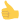 Adéla FicováPráce na projektu mě baví, protože vymýšlíme něco pěkného a užitečného. Moc se těším až ten nápad budeme venku opravdu dělat.​Adriana PiknováProjekt mě velmi baví jsem ráda že jsem se zapojila. Myslím že všechno co děláme bude užitečné.  A jsem moc ráda že to vedou tyhle paní učitelky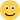 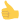 ​Helena DostálováProjekt mě hodně baví těším se na výsledek celé té práce co zatím stojí.​Jindřiška RýparováProjekt je fajn, jsem ráda, že jsem se do něj přihlásila. Chtěla bych ho dokončit, doufám, že to nebude doby rouškové, abychom to mohli oslavit.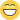 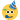 ​Eva RyšaváProjekt mě celkem baví. Jsem ráda že tady jsem a myslím si že mi to možná pomůže v budoucnosti. ​Beata MagdalíkováMě se líbí, že děláme obec hezčí. A těším se, až ten návrh budeme opravdu venku vyrábět a já můžu být u toho🙂👍Kristián StuchlíkProjekt mě baví, těší mě, že můžeme pomoct běžným občanům želešic, tím, že něco	 postavíme.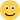 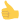 